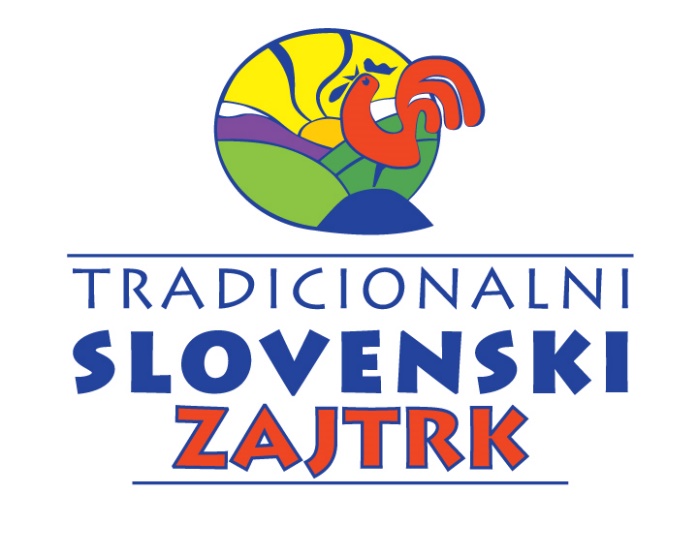 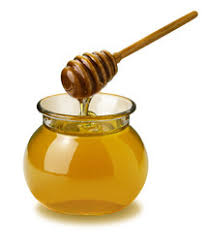 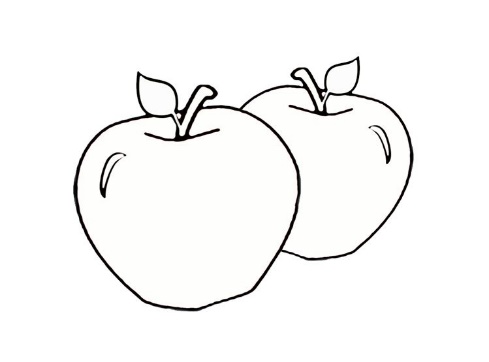 	JABOLKO	MED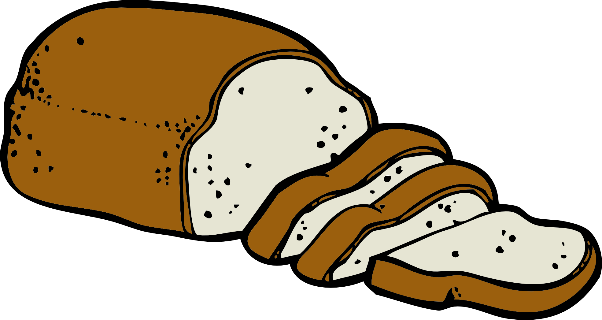 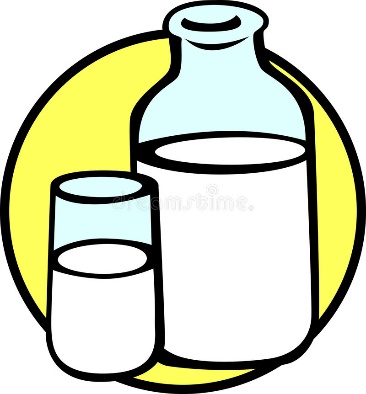 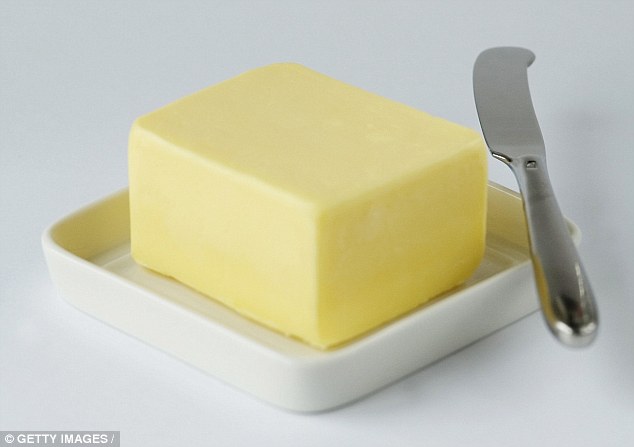 	KRUH	MASLO	MLEKO